Data atualização:04/03/2022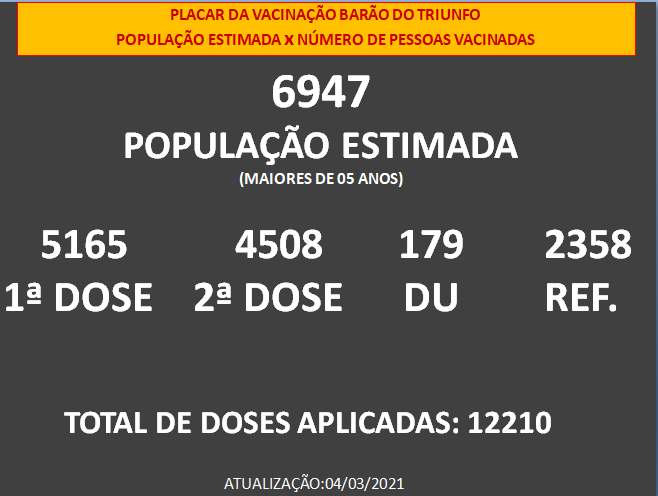 Grupo PrioritárioEstimativa Populacional1ª dose2ª doseDose ÚnicaDose ReforçoPessoas de 60 anos ou mais institucionalizadas00000População Indígena em terras indígenas demarcadas00000Trabalhadores de Saúde que atuam em Serviços de Saúde107107111090Pessoas de 80 anos ou mais1301211270106Pessoas de 75 a 79 anos1341201150103Pessoas de 70 a 74 anos1762252280178Pessoas de 65 a 69 anos2753043140240Pessoas de 60 a 64 anos3663553610204Pessoas de 50 a 59 anos93683880510526Pessoas de 40 a 49 anos104582178048486Pessoas de 30 a 39 anos1071667604118311Pessoas de 20 a 29 anos124177567603181Pessoas de 18 a 19 anos221159135023Pessoas de 15 a 17 anos-281221Pessoas de 12 a 14 anos-206142Pessoas de 05 a 11 anos734293Pessoas em Situação de Rua00000Trabalhadores de Força de Segurança e Salvamento08070900Comorbidades7705195130386Trabalhadores da Educação---77790162Pessoas com Deficiência Institucionalizadas00000Pessoas com Deficiência Permanente Severa3764947031Quilombola, Povos e Comunidades Tradicionais Ribeirinhas00000 Caminhoneiros e Trabalhadores de Transporte Coletivo Rodoviário e Ferroviário de Passageiros6012184036